Отчет С.В. Максименкова по исполнению депутатских полномочий в 10-м избирательном округе в 2011-2012 гг.Уважаемые жители округа!Я представляю интересы жителей 10-го избирательного округа в окружном совете депутатов г. Калининграда вот уже почти 7 лет. Это мой округ в прямом смысле этого слова. Здесь, на улице М.Маклая, я родился, окончил школу №13. Отсюда ушел в армию, здесь выстроил свое дело. Здесь живет моя мама, семья моей сестры, моя семья.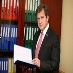 Не секрет, что десятки лет наш поселок Октябрьский считался окраиной города. А условия жизни большинства людей скорее были ближе к сельским, нежели к городским. Я, как депутат, по наказам жителей сформулировал долгосрочные цели. Из окраины города наш поселок должен стать восточными воротами города, его визитной карточкой. А это значит, необходимо создать комфортные условия проживания для старожилов и тех молодых семей, которыми прирастает наш округ.За эти годы приоритеты моей депутатской деятельности остались прежними:- Добиваться включения наибольшего количества адресов по округу в планы социально-экономического развития города, целевые муниципальные программы;- Контроль за качеством выполненных работ по этим программам и планам;- Координация деятельности организаций, обслуживающих жилье, помощь им в повышении качества услуг и ответственности перед жильцами;- Депутатский контроль за реализацией социальных льгот и гарантий жителям округа;- Помощь социально незащищенным жителям – одиноким пенсионерам, детям из малообеспеченных семей, многодетным семьям, одиноким мамам, детям-сиротам.- Создание комфортной среды проживания – обустройство дворовых территорий, ремонт дорог и тротуаров.- Помощь учреждениям социальной сферы – школам, детским садам, поликлинике №5, детской поликлинике №1 в укреплении материально-технической базы, создании благоприятных условий для работающего в них персонала.Выполнение наказов жителей округаЗа предыдущие годы многое удалось сделать, но остался ряд проблем, которые требуют первоочередного решения. Прежде всего – это необходимость завершения Программы газификации поселка. Первый этап программы осуществлен. В 2006-2010 годах были проложены газовые сети по ряду улиц. Для этого потребовались немалые усилия, чтобы на наш поселок из бюджета было направлено более 15 млн. рублей.На втором этапе Программы в 2011-13 годах запланирована и реализуется разработка проекта и устройство газораспределительных сетей на всех оставшихся улицах. В этом году завершился этап разработки проектно-сметной документации. Сейчас я веду активную работу в администрации города, чтобы заложить в бюджет 2013 года финансирование прокладки газопроводов-вводов низкого давления ко всем без исключения домам. В 2013году будут произведены работы по следующим адресам:- ул. М. Маклая, №№ 10-12-14, 15-17, 16-18, 19-21, 20-22, 23-25, 24-26, 27-29, 28-30, 31-33, 32-34, 35-37, 36-38, 39-41, 40-42, 43-45, 44-46, 47-49, 48-50, 51-53, 52-54;-ул. Баженова, №№3,5,6,8,9,10,11,12,14,16,17-19,18,20,23-25,24-26, 28-30,32-34,40-42,48-50,52-54,56-58,60-62,66,70-72,74-76;- ул. Тульская, №№ 5,8,9,14,18,20,22,25,24-32,27,29,33,34,35;- ул.Холмогорская,№1,2,3,5,8,9,10,11,17,18,23,24,25,26,28,35,37,38,39,40;- ул. Чукотская, №№ 1б,1в,4,6,8,10- ул. Аксакова, №№ 1-3,5-7,9-11,13-15,18-20,25-27,29-31,30-32,33-35,41-43,43а,45-47,55,57-59;- ул. Белибейская, №№ 3-5,4-6,7-9,8-10,11-13,15-17;- ул. Краснопрудная, №№ 1-3,2-2а,4-4а,5-7,6-8,9-11,10-12,13-15,14-16, 17-19,18-20,21-23,22-24,25-27,26-28,29-31,30-32,33-35,34-36,37-39,38-40,41-43,42-44,46,54-56,58-60,62-64,66-68,70-72,74-76,78-80,82-84;- ул. Свердлова, №№ 3-5,12-14,15-17-ул.Толбухина,№№1,5,7,9,13,15,16,17,18,18а,19,21.23,25.35,37,39,41,43,45,47,49,55,57,59;- ул. Кутаисская, 33 22,22а,24- ул.1-я Шуйская, №№15,15а;- ул. 2-я Шуйская, №5.Не секрет, что более 40 лет жители округа не знали, что такое капитальный ремонт их домов, в плачевном состоянии находились большинство дорог и придомовых территорий. Поэтому большинство наказов жителей относятся к жилищно-коммунальной сфере.Для плановой и эффективной работы был проведен полный аудит состояния жилого фонда, дорог и придомовых территорий.Моя задача - привлечь необходимые бюджетные средства для приведения в порядок нашего округа и контролировать качество освоения этих средств.            Общая изношенность жилого фонда округа заставила нас выстроить приоритеты, исходя из финансовых возможностей бюджета. Поэтому депутаты окружного Совета в первую очередь решили привести в порядок кровли.Адреса капитального ремонта кровель домов за 2011-12годы-ул. Ялтинская, 32-34, 38-40, 28-30, 65а-г, 83-83а, 86, Тамбовская, 29-31, Тульская, 10, М.Маклая, 10-12, Литовский вал, 37-41, 43-45, 47, Аксакова, 66-76, 78-88 , 90-100 , Кутаисская, 4.Планируемые адреса капитального ремонта кровель многоквартирных домов в 2013-14 годуПер. Ялтинский, д.11-13б, Бакинская, д.20 , Белибейская, д.12-18,Литовский вал, д.52-58, Литовский вал, д.23, Бежецкая, д.2-8, Московский пр. д.149-153, Ялтинская, д. 86а, Ялтинская, д. 86 б,Тамбовская, д.37-39 , Грига,15.Информация о регламенте включения в Программу капремонта кровель многоквартирных домов.Часто мы получаем обращения жителей, в которых они просят включить их дом в Программу капремонта кровель. При этом многие не информированы управляющими компаниями о том, что с 2009 года вступили в силу новые правила капитального ремонта домов, которые предусматривают софинансирование собственниками жилья капитального ремонта.Для участия в Программе необходимо оформить следующие документы:- справка управляющей организации, в виде реестра заключенных с собственниками помещений договоров управления многоквартирным домом,- копия технического паспорта на многоквартирный дом; - копия протокола общего собрания собственников об участии в Программе капремонта и согласия на софинансирование работ по капремонту кровли;- иные документы, подтверждающие необходимость проведения работ капитального характера (предписания ГЖИ, технические заключения и т.д.).Пакет документов для подачи в администрацию города готовит управляющая компания. Благоустройство улиц, придомовых территорий Практически в каждом наказе в адрес депутата содержался вопрос, когда же будут отремонтированы дороги, тротуары и придомовые территории.За 2010-12 гг. выполнены работы по капитальному ремонту дорожного покрытия по улицам ул. Баженова, Краснопрудной, М. Маклая, Стекольной, Свердлова, Белибейской,1 и 2-я Шуйская,, Толбухина, ремонту дорожного покрытия от Московского проспекта до наб. Трибуца.Выполнены работы по капитальному ремонту дорожного покрытия на Московском проспекте у поста ГИБДД. Выполнен ремонт дворовых территорий по Московскому проспекту 100-110, 161-165, 135-147, Трибуца, 39-49, Бежецкая, 2-8.В будущем году мы намерены помочь жителям с приведением в порядок придомовых территорий.Мы обратили внимание администрации города Калининграда на необходимость проведения благоустроительных работ придомовых территорий домов улиц Краснопрудная, 45-51,57-63, Белибейская, 26а, Московский проспект,149-153,122-128, 130-136, 138-144, 146-152, 149-153, Лесопильная, 73-79, Ялтинская, 26-34, 66-86, 65а-г, Стекольная,23-29, 45-51, Аксакова,66-76,78-88,Тульская,16, Литовский вал, 52-58, 89а, 65-87, 89-103, пер. Литовский, 22, Грига, 1-15, Черепичная,2, 11-17,19-19в, Трибуца, 51.Для включения в Программу ремонта придомовых территорий «Мой двор» также необходимо активное участие жителей этих домов.Порядок отбора объектов при формировании ведомственной целевой программы «Благоустройство дворовых территорий«Мой двор»Перечень документов, необходимый для включения объекта в проект Программы. Управляющая компания представляет в администрацию района в срок до 25 июня года, предшествующего расчетному, следующие документы:а) заявку на включение объекта в проект Программы;б) протокол общего собрания собственников помещений с принятым решением о проведении капитального ремонта и оплате собственниками помещений части расходов в размере не менее 5% сметной стоимости затрат на выполнение капитального ремонта;в) акт технического состояния объекта;г) дефектную ведомость;д) проектно-сметную документацию на проведение капитального ремонта;е) фотоматериалы (на электронном носителе), отражающие фактическое состояние объекта;ж) акт обследования зеленых насаждений, выданный установленным порядком (при планировании работ по омолаживающей обрезке зеленых насаждений).Уважаемые жители округа! Если Вы заинтересованы в благоустройстве Вашего придомового пространства, обратитесь в Управляющую компанию, проведите собрание и вовремя подайте заявку на участие в Программе «Мой двор».Помощь школам №№ 13, 36 детским садам № 121, 133.Можно сказать, что слова «Дети – это наше все!» банальны. Но это действительно так. Мы не можем оставаться равнодушными к тому, в каких условиях находятся наши дети целыми днями в детском саду или школе. Я стараюсь быть в курсе дел в учреждениях образования нашего округа, помогать каждой школе и каждому детскому садику.Мне приятно видеть какие перемены происходят в школах округа. За последние два годы удалось направить по депутатскому запросу средства на ремонт пищеблока, замену окон и дверей в кабинетах, переоборудование спортивной площадки в школе №13, замену окон и ремонт санузлов в школе №36.Приятные чувства испытываешь, когда приходишь в детские сады округа. Здесь многое удалось сделать.В детском саду № 121 произведен ремонт пищеблока, спортивного зала, прогулочных веранд, приобретена стиральная машина. В детском саду № 133 отремонтированы пищеблок и прачечная, прогулочные веранды, приобретено оборудование для пищеблока. На территории округа находится городская станция юных техников. Это единственное учреждение дополнительного образования на округе, где дети могут посещать кружки и спортивные секции. Поэтому я помогаю станции и спортивным школам в укреплении их материально-технической базы. Начали мы с того, что подарили модели автомобилей для занятий детей по изучению правил дорожного движения. В этом году направили из бюджета более 200 тыс.рублей на приобретение оборудования для научно-исследовательской площадки альтернативных источников электроэнергии. Это первый шаг к созданию на территории станции юных техников технопарка.Помощь социально незащищенным жителям округа. К сожалению, многие жители в нашем округе относятся к категории малоимущих. Материальная помощь требуется более чем 7000 жителей. Сложно живется пожилым одиноким людям. Большинство из них постоянно нуждаются в медицинской помощи.Многие жители округа прикреплены к поликлинике №5 (бывшая поликлиника №8) и ее дневному стационару, а дети к поликлинике №1. И хотя в 2011 году все медицинские учреждения города перешли в управление Правительства Калининградской области, я продолжаю помогать медицинским учреждениям из личных средств. Многие жители обращаются к депутату с просьбой о материальной помощи. За два года на помощь людям, оказавшимся в трудной жизненной ситуации, из депутатского фонда направлено 2 млн. рублей.Это, прежде всего малообеспеченные одинокие пенсионеры, многодетные семьи, одинокие мамы. Это и средства на лечение, и на замену отопительной и бытовой техники, подготовку детей к школе. Из личных средств многим заменили сантехнику, окна, газовые плиты, провели косметические ремонты квартир.Городской депутат не в силах увеличить пенсию, пособие или зарплату. Но я все же могу решить некоторые проблемы людей и стараюсь это сделать. Что-то с помощью депутатского фонда, что-то лично - просто как неравнодушный человек.Для того чтобы получить материальную помощь из депутатского фонда необходимо оформить пакет документов. Депутат города Калининграда может оказать материальную помощь один раз в год в размере до 15 тыс. рублей.Для её перечисления на Ваш счет в Сбербанке РФ, необходимо взять справку из комитета социальной поддержки населения (пр.Победы, 42) о доходе на члена семьи. Также в пакет документов входят: копии паспорта, сберкнижки, свидетельства ИНН.Желаю всем жителям округа доброго здоровья и благополучия. Свои вопросы Вы можете адресовать мне лично или моему помощнику, придя в администрацию Ленинградского района, кабинет №25, каждую первую и третью среду и по электронной почте по адресу: matveeva@gorsovet.kaliningrad.org